муниципальное дошкольное образовательное учреждение детский сад № 32Анкетирование родителейпо обучению детей правилам дорожного движения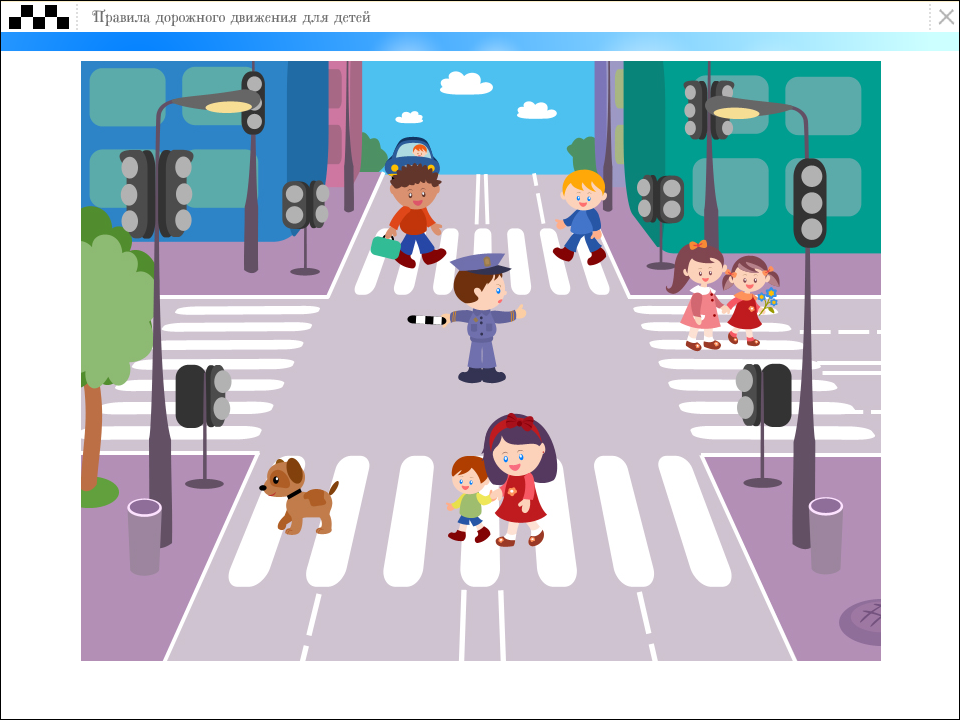 г. РыбинскАнкета для родителей по обучению детей правилам дорожного движения1. На Ваш взгляд, с какого возраста нужно обучать детей правилам дорожного движения? • С 3- 4 лет• С 4 – 5 лет• С 5 – 6 лет• С 6 – 7 лет2. Что необходимо сделать, чтобы оградить детей от опасности, подстерегающей их на дороге? 3. Всегда ли Вы правильно переходите проезжую часть дороги? • Да• Нет• Иногда4. Ведя ребёнка в детский сад, Вы отпускаете его самостоятельно переходить дорогу? • Да• Нет• Иногда5. Как Вы со своим ребёнком обходите транспорт на остановке? _________________________________________________________________________6. Какие формы обучения дошкольников правилам дорожного движения с детьми Вы используете? (подчеркните) • Личный пример поведения• Просмотр телепередач, мультфильмов по данной тематике • Объяснение, беседа• Решение проблемной ситуации на практике7. Используете ли Вы при перевозе ребенка в личном транспорте кресло безопасности? • Постоянно • Иногда • Не используем8. В какие мероприятиях по обучению дошкольников правилам дорожного движения Вы хотели бы принять участие? (подчеркните) • Викторина • Развлечение • Кукольный театр• Инсценировка • Брейн-ринг • Игра «Самый умный»9.  Как реагирует на Ваше нарушение ребенок?  - никак не реагирует  - говорит, что мы идем неправильно- требует, чтобы мы шли правильно10. Оцените уровень проведения мероприятий по ПДД в детском саду: -высокий-средний-низкийАналитическая справка по результатам анкетирования родителей по обучению детей правилам дорожного движенияЦель: провести мониторинг среди родителей по проблеме формирования у детей основ безопасного поведения на дороге и в транспорте.Дата: 25.05.2018Целевая аудитория: родители (законные представители)Количество родителей, принявших участие в анкетировании: 27Результат анкетирования: Анализируя результаты анкеты можно сделать вывод о том, что большинство родителей обучают детей правилам дорожного движения в сотрудничестве с детским садом. На вопрос:  с какого возраста нужно обучать детей правилам дорожного движения из 27 анкет  70 % родителей считают что с 3-4 лет, и 30 % с 4-5 лет. На вопрос что необходимо сделать, что бы оградить детей от опасности, подстерегающей их на дороге,  распространенными   ответами являются: беседовать, регулярно объяснять, учить правила ПДД,  водить за руку, носить светоотражающие элементы. Правильно переходят проезжую часть дороги -70 %, иногда нарушают 26 %,  3% нарушают правила дорожного движения. Ведя ребенка в детский сад, самостоятельно  не отпускают переходить проезжую часть 88% родителей, 7% - иногда и 3% разрешают. На вопрос как Вы со своим ребенком обходите транспорт на остановке правильно ответили 44% после отправления транспортного средства, 37%- ответили сзади, 11% - по правилам ПДД, 3% не пользуются общественным транспортом. Формы обучения правилам дорожного движения большинство родителей использую личный пример поведения 50%, объяснение, беседа – 25%, просмотр телепередач, мультфильмов -25 %. Используют ли родители при перевозке ребенка в личном транспорте детское кресло безопасности,  выяснилось, что 74% используют постоянно, 11% - иногда, 14%-нет личного транспорта.На вопрос:  в каких мероприятиях по обучению дошкольников ПДД Вы хотели бы принять участие распространенными ответами были: развлечение, кукольный театр, викторина. Наши воспитанники  на нарушение правил ПДД родителями: 44% - говорят, что они идут не правильно, 18%-требуют, что бы они шли правильно, 11% -не реагируют, 3%-не нарушают ПДД. 74 % родителей оценивают  проведение мероприятий по  правилам дорожного движения в условиях детского сада на высоком уровне, 25% - на среднем уровне.Таким образом, можно сделать вывод, что родители заинтересованы в том, чтобы дети получали достаточно знаний о ПДД,  культуре поведения на улице. В  семьях  воспитанников  ведётся  работа  по  воспитанию  детей,  грамотных участников дорожного движения. В целом родители оценивают работу по ПДД детского сада на высоком уровне. Рекомендации: необходимо провести разъяснительную работу среди родителей (законных представителей) по вопросу, как необходимо обходить транспорт на остановке. 